اللجنة المعنية بمعايير الويبوالدورة الخامسةجنيف، من 29 مايو إلى 2 يونيو 2017مشروع جدول الأعمالوثيقة من إعداد الأمانةافتتاح الدورةانتخاب الرئيس ونائبيهاعتماد جدول الأعمالانظر هذه الوثيقة.تقرير عن الدراسة الاستقصائية بشأن استخدام معايير الويبوانظر الوثيقة CWS/5/2.قرار الدورة الثامنة والأربعين للجمعية العامة للويبو فيما يخص اللجنة المعنية بمعايير الويبو (اللجنة)، بما في ذلك مسائل تتعلق بأجندة التنميةانظر الوثيقة CWS/5/3.توسيع معيار الويبو ST.96 ليشمل مخطط لغة الترميز الموسعة (XML) للمصنفات اليتيمة والمؤشرات الجغرافيةانظر الوثيقة CWS/5/4.تقرير فرقة عمل XML4IP عن المهمة رقم 41انظر الوثيقة CWS/5/5.مراجعة معيار الويبو ST.26انظر الوثيقة CWS/5/6.توصيات بشأن أحكام الانتقال من معيار الويبو ST.25 إلى معيار الويبو ST.26انظر الوثيقتينREV.1  CWS/5/7 وCWS/5/7 REV.1 ADD..عرض بشأن استحداث برنامج حاسوبي لمعيار الويبو ST.26معيار الويبو الجديد بشأن تبادل بيانات الوضع القانوني للبراءات بين مكاتب الملكية الصناعيةانظر الوثيقةREV.1  CWS/5/8.معيار الويبو الجديد بشأن ملف الإدارة من وثائق البراءات التي ينشرها مكتب البراءاتانظر الوثيقة CWS/5/9.تقرير عن إعداد معيار جديد للويبو للإدارة الإلكترونية لعلامات الحركة وعلامات الوسائط المتعددةانظر الوثيقة CWS/5/10.تقرير فرقة العمل المعنية بالجزء 7 عن المهمة رقم 50انظر الوثيقة CWS/5/11.تقرير عن الدراسة الاستقصائية بشأن أنظمة ترقيم الطلبات وطلبات الأولوية التي كانت تستخدمها مكاتب الملكية الصناعية في الماضيانظر الوثيقة CWS/5/12.استبيان بشأن حالات تمديد حماية الملكية الصناعيةانظر الوثيقة CWS/5/13.توحيد أسماء المودعينانظر الوثيقتين CWS/5/14 وCWS/5/14 ADD..إنشاء مهمة لإعداد توصيات بشأن الخدمات الشبكية المتعلقة بمعلومات ووثائق الملكية الفكريةانظر الوثيقة CWS/5/15.إنشاء مهمة لإعداد توصيات لفائدة سجلات البراءات الوطنية والإقليميةانظر الوثيقة CWS/5/16.إنشاء مهمة لتحديد شروط تصميم التصاوير المرئية الإلكترونيةانظر الوثيقة CWS/5/17.تقرير عن التقارير التقنية السنويةانظر الوثيقة CWS/5/18تقرير المكتب الدولي عن تقديم المشورة والمساعدة التقنيتين من أجل تكوين كفاءات مكاتب الملكية الصناعية بناء على ولاية اللجنةانظر الوثيقة CWS/5/19.النظر في برنامج عمل اللجنة وقائمة مهامهاانظر الوثيقة CWS/5/20.ملخص الرئيساختتام الدورةيبدأ الاجتماع الافتتاحي يوم الاثنين 29 مايو 2017 في الساعة 10:00 صباحا في المقر الرئيسي للويبو وعنوانه: 34, chemin des Colombettes, Geneva (في قاعة المؤتمرات A).[نهاية الوثيقة]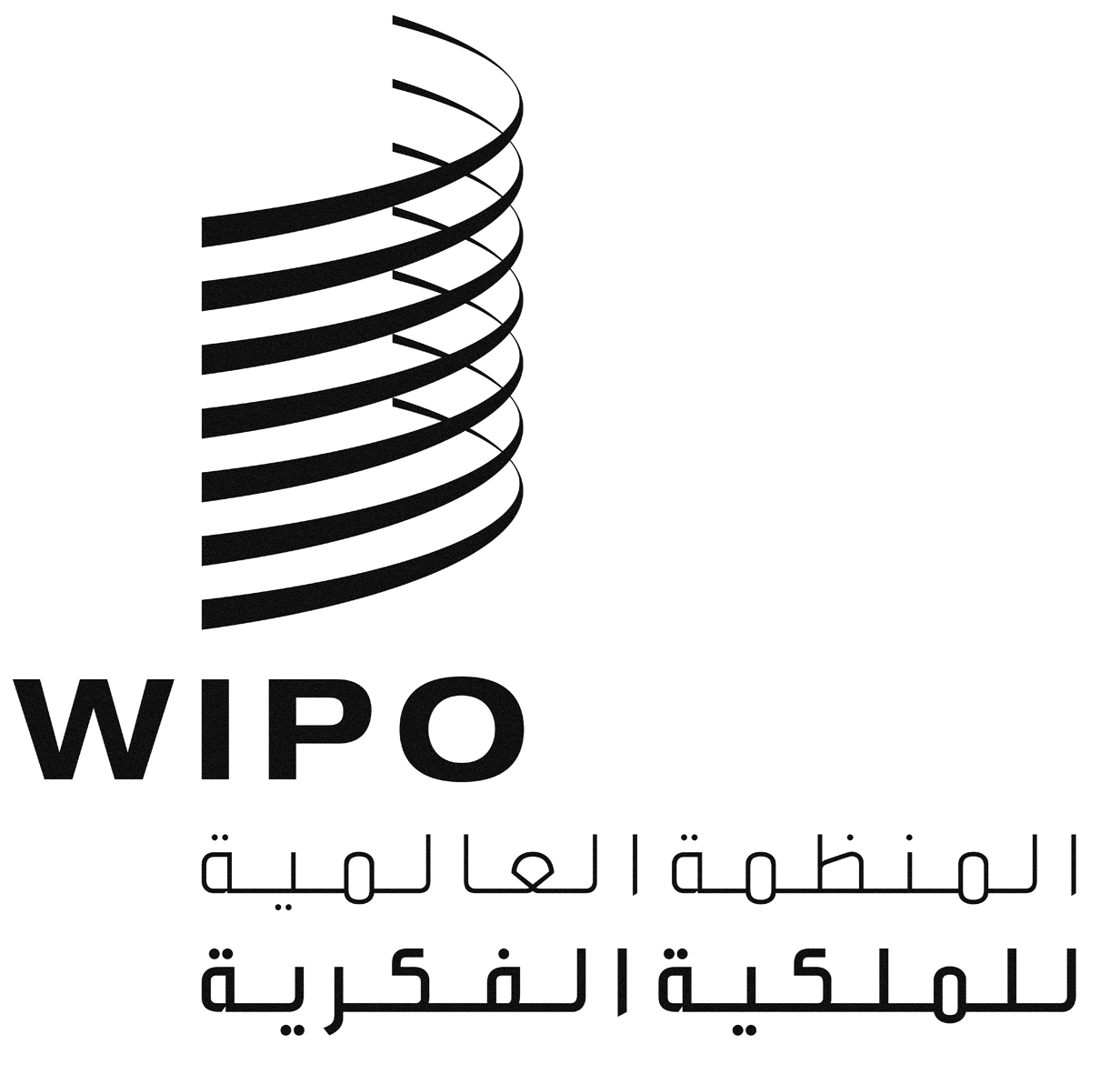 ACWS/5/1 PROV. 3CWS/5/1 PROV. 3CWS/5/1 PROV. 3الأصل: بالإنكليزيةالأصل: بالإنكليزيةالأصل: بالإنكليزيةالتاريخ: 9 مايو 2017التاريخ: 9 مايو 2017التاريخ: 9 مايو 2017